МДОУ «Детский сад № 126» г. ЯрославльПодготовила: воспитатель Павлова Н. В.Советы родителям по формированию первоначальных навыков экологической культуры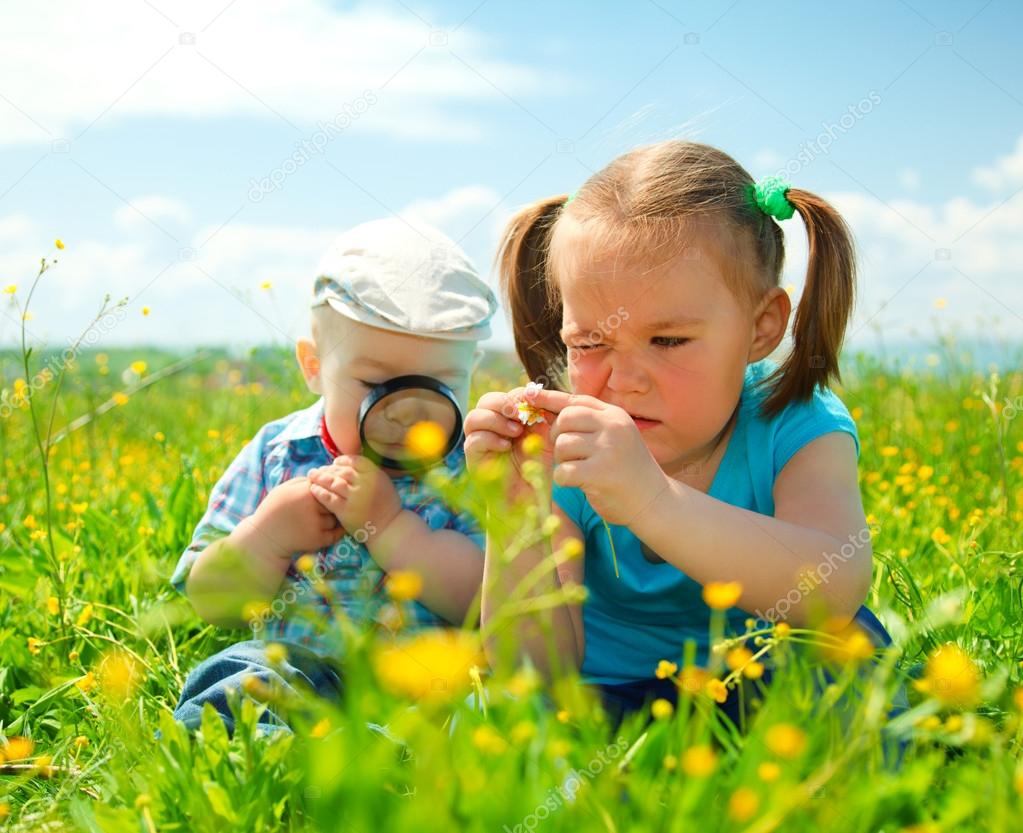 Каждый ребенок очень любознателен, его интересует все, что его окружает. Он задает очень много вопросов и каждый из них очень важен для него, потому что малыш начинает познавать мир. Порой ребенок может подолгу рассматривать цветущие растения, насекомых, мелких животных. И в зависимости от того, как вы будете реагировать на эти действия, зависит его отношение к этим природным объектам и ко всем живым существам. Обращайте внимание на красоту растений, разнообразие листьев, стеблей, цветков. Объясните, что любое растение – живое существо, хоть и другая форма жизни. Оно дышит, пьет воду, растет, стареет, чувствует.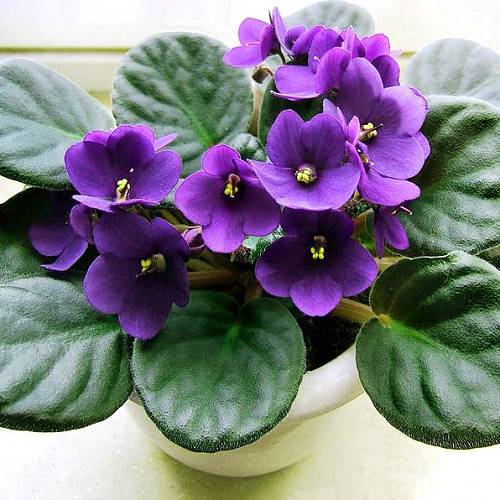 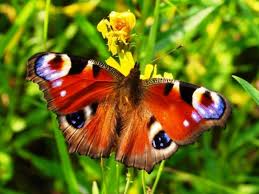 Замечайте на прогулке мелких животных, обратите внимание, когда нельзя их беспокоить и пугать, чем можно покормить.Если Вы видите на прогулке собаку, объясните ребенку, что для любого действия с собакой надо спросить разрешения у ее хозяина. Если хозяин отсутствует, нельзя бегать и прыгать перед собакой, провоцировать ее и тем более бить. В гостях с чужими животными следует вести себя также. Обратите внимание на птиц около дома – что они делают, какие звуки издают, чем питаются. Понаблюдайте за ними в разных ситуациях: клюют, купаются в луже, в траве, песке, летают, отдыхают. Предложите детям поиграть и повторить движения птиц. Предложите малышу нарисовать птиц в разных ситуациях, прочитайте книги о птицах. Можно прослушать кассеты с записью голосов птиц – одновременно успокоит вас и вашего ребенка.Подведите ребенка к мысли, что птицы помогают человеку, защищают растения в огороде и в саду. Приготовьте кормушки для зимней подкормки птиц. 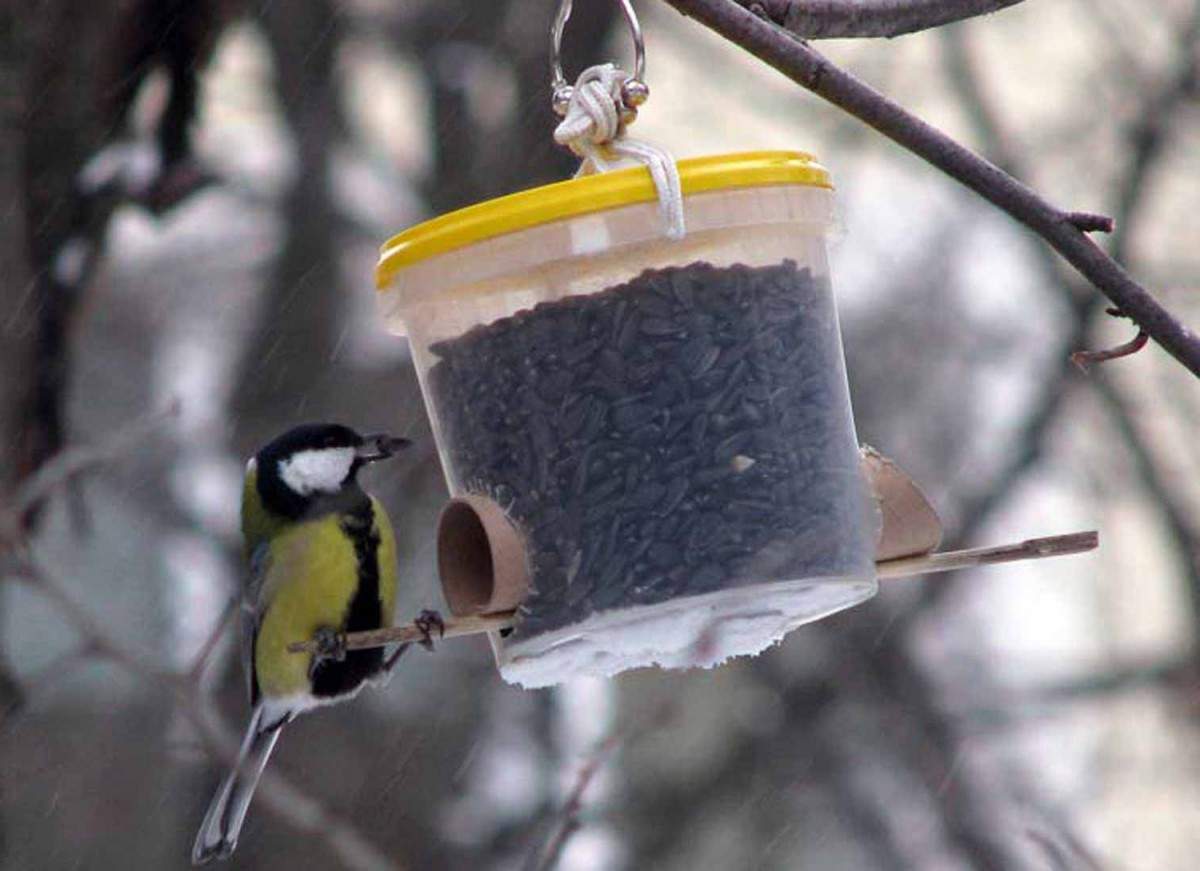 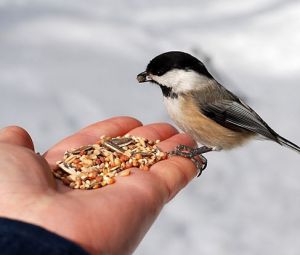 Не поощряйте жестокость и издевательства в ущерб флоре и фауне. Дерево, трава, цветок и птицаНе всегда сумеют защитится!Если будут уничтожены они,На планете мы останемся одни.			Д. Родович